Hierbij bied ik u de nota naar aanleiding van het verslag inzake het bovenvermelde voorstel aan.De Minister voor Rechtsbescherming,Sander Dekker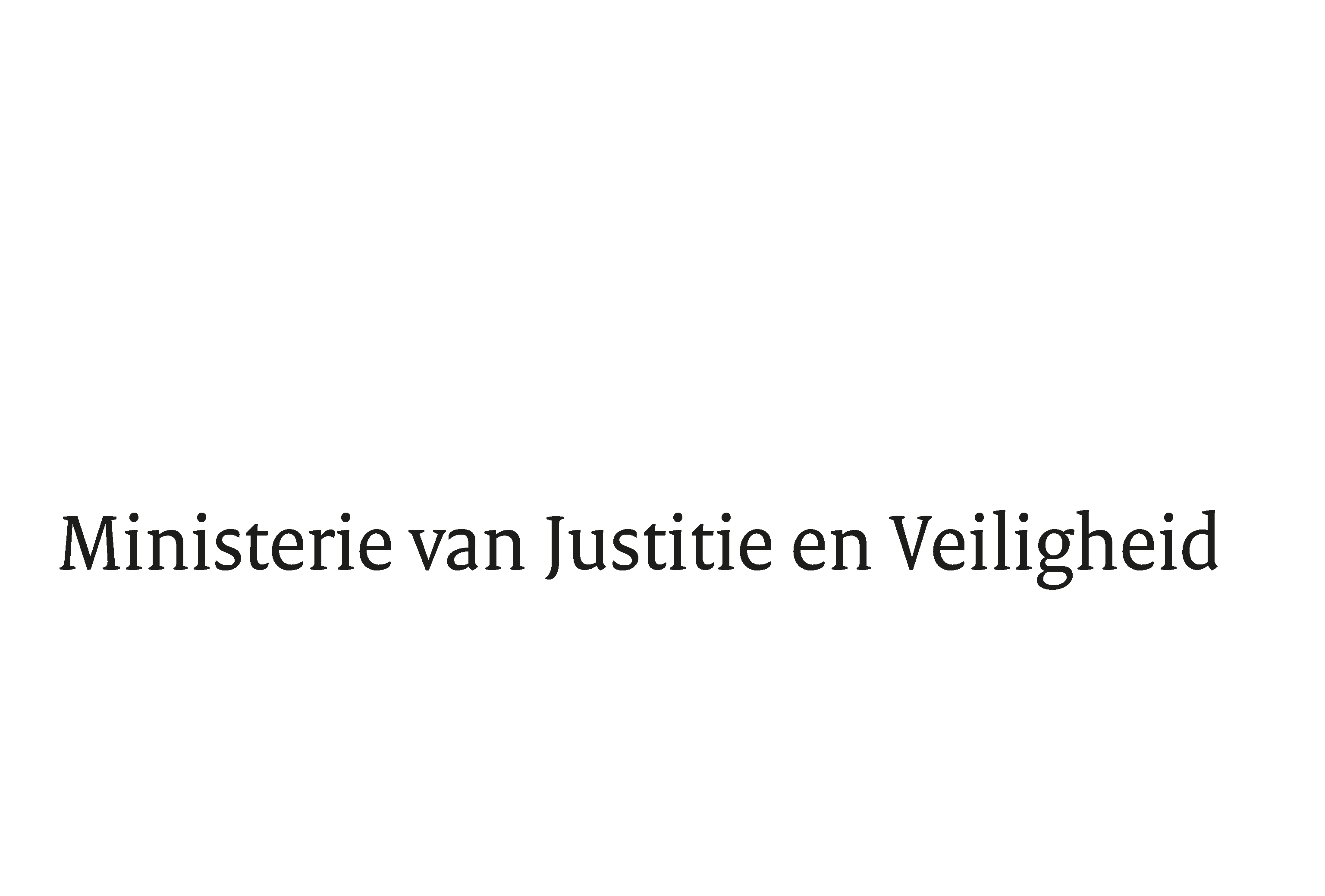 > Retouradres Postbus 20301 2500 EH  Den Haag> Retouradres Postbus 20301 2500 EH  Den HaagAan de Voorzitter van de Tweede Kamer der Staten-GeneraalPostbus 20018 2500 EA  DEN HAAGAan de Voorzitter van de Tweede Kamer der Staten-GeneraalPostbus 20018 2500 EA  DEN HAAGDatum1 september 2021OnderwerpWijziging v     Wetsvoorstel tot wijziging van Boek 1 van het Burgerlijk Wetboek BES inhoudende dat er in de verzorging en opvoeding van een kind geen plaats is voor het gebruik van geestelijk of lichamelijk geweld jegens of van enige andere vernederende behandeling van kinderen in de verzorging en opvoeding (35 791)Directie Wetgeving en Juridische ZakenSector PrivaatrechtTurfmarkt 1472511 DP  Den HaagPostbus 203012500 EH  Den Haagwww.rijksoverheid.nl/jenvOns kenmerk3455152Bij beantwoording de datum en ons kenmerk vermelden. Wilt u slechts één zaak in uw brief behandelen.